INDIAN INSTITUTE OF TECHNOLOGY GUWAHATIभारतीय प्रौद्योगिकी संस्थान गुवाहाटीGuwahati – 781 039, AssamPhone: (0361) 2582065, 2582069: : Fax : (0361) 2692771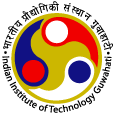 TENDER DOCUMENTNIT NO: IITG/IPM/NIT/R/22-23/03 Dated 26.05.2022NAME OF WORKRepair and renovation of swimming pool at IITG Campus..NOTICE INVITING TENDERNo. IITG/IPM/NIT/R/22-23/03 Dated 26.05.2022Sealed tenders are invited in single bid from the registered and experienced contractors for the following works. Tenders will be received up to 2-30 p.m. on 26.07.2022 and will be opened on the same day at 3.00 p.m. in presence of intending tenderers or their authorized representatives. In case, the day of submission of the tender happens to be a holiday on account of Govt. notification and tender cannot be received or opened; the tender shall be received or opened on the next working day at 3.00 p.m. for which no separate communications will be made. Other terms & conditions are enclosed herewith.Qualifying criteria for participating in the Tender: The contractor/ firm should have valid Registration in CPWD, BSNL, APWD, Railways, MES, Central PSUs & other Govt. / Semi Govt. Dept. / Govt. Autonomous Body.Minimum Annual Turnover from Construction works during last 3 consecutive years should not be less than 1.58 lakh during the immediate last three consecutive years.                                                                                                                                                                                                                                                                                                                                                                                                                                                                                                                                                                                                                                                             Shall have experience in execution of civil works of value not less than ₹ 1.26 lakh in single work order in Govt. / Semi Govt. Department/ Govt. Autonomous Body completed satisfactorily during last seven years.PAN no. and GST Registration.Tender document shall be downloaded from IIT website (www.iitg.ac.in) only from 06.07.2022 to 12.07.2022.Submitted tender paper (duly signed on all pages) must be accompanied by the attested copies of the qualifying documents as stated above along with (a) Copy of PAN card (b) GST Registration certificate., (c) DD/BC of ₹ 500.00 (Rupees One thousand only) as a cost of tender paper (non-refundable) in favour of “IIT Guwahati” payable at ‘Guwahati’ (d) DD/BC of ₹ 3,200.00 (Rupees Three thousand two hundred only) as a EMD in favour of “IIT Guwahati” payable at ‘Guwahati’ should be submitted along with the Tender document. Price bid shall be submitted with separate sealed envelope and marked as “Price-Bid” This price bid envelope along with all other necessary documents should be sealed in another envelope which should be submitted in tender box. Over that envelope details of name of work, NIT no and contractor name should be properly written. Any further clarification including corrigendum, addendum, amendments, time extension etc. to the above tender will be posted in the website only. Bidders should therefore regularly visit the website www.iitg.ac.in/iitg_tenders_all      The IIT Guwahati does not bind itself to accept the lowest tender and reserves itself the right to reject any or all the tenders received without assigning any reason thereof.                                                                                                      	HoS (Maintenance)Special Terms & ConditionsThe present scope of work under this contract shall include “Repair and renovation of Swimming pool at IITG Campus”.The scope of this contract shall include replacement of fibre gutter cover on the both side of the pool and ladder of the cleaning tank of the swimming pool. The Contractor shall provide all necessary materials, equipment, labour etc. for the execution and maintenance of the work till completion unless otherwise mentioned in this tender document. All materials required for the work shall be as per technical specifications and approved by Engineer-in-Charge prior to procurement and use.Rates shall be quoted in the Bill of Quantity (BOQ) furnished in figures and in words. If there is any variation between the rates quoted in figures and rates quoted in words, the rates quoted in words shall be considered.  The rates shall be firm up to the completion of work. No price escalation will be paid on any account.The work shall be completed within 30 (Thirty) days from the date of handing over of the site.The rate shall be inclusive of all taxes including GST (@ 18%), Royalty, loading, unloading and transportation etc. of all the materials to work site at IITG campus, Guwahati-39. All taxes as applicable to the work as per state/central government shall be deducted from the bills.All the pages of the tender document shall be signed and dated at the lower right hand corner by the tenderer. If the tender is signed by a person holding power of attorney, power of attorney authorizing him to sign on behalf of the tenderer should be submitted along with the tender.The documents submitted along with the application for tender in respect of Experience, registration will be verified by the Institute with respect to that stated in the NIT for qualifying for the tender. If after verification any such data/ information are not found true or has attempted to conceal any unfavorable data/ information, his/her tender shall be summarily rejected.The owner reserves the right to take inputs regarding performance of a bidder on any similar work (on-going or completed) from a client whether disclosed in the tender or not. If any such report from the client is found to be unsatisfactory, the tender is liable to be rejected.Any tender submitted without the qualifying documents mentioned in the relevant clause of NIT, it shall be considered as incomplete tender and the tender will be rejected for which no communication will be made. In case the work involves electrical works, the contractor must have electrical contract license and if the contractor does not have such license they should submit and undertaking to engage a party which fulfills the qualifying criteria. In such cases, Electrical License with his acceptance to take up the work shall be submitted. The contractor shall arrange all the plants, equipment, machineries etc. required for the works for which no extra charges will be paid.The contractor will arrange for water and electricity at his own.  However, the Institute may provide electricity on the request of the contractor on payment basis under the terms and conditions fixed by the institute.Care shall be taken by the contractor to avoid damage to any part of the building or its finishing. He/they shall be responsible for repairing all damages and resorting the same to their original finish at his own cost. He / they shall also remove at his own cost all unwanted wastage and materials arising out of his work from the site.Any abnormal rate quoted in the tender will summarily be rejected for which no communication will be made. Payment of Bills: The successful bidder will submit their Running Account Bill as per progress of work and actual execution. Site Engineer will prepare RA Bill for release of payment subject to his satisfaction in progress of work.After successful completion of work, as per specification and requirement, the contractor must submit their Final Bill including detail measurement along with Forest Department or other department clearance if necessary within one month from the date of completion of work. On submission, the site engineer will prepare the bill subject to his satisfaction and put up for payment within fifteen days.Performance Guarantee: Performance Bank Guarantee (PBG): i) The successful bidder shall submit an irrevocable Performance Guarantee of 3% (Three percent) of the tendered amount in addition to other deposits mentioned elsewhere in the contract for his proper performance of the contract agreement, (not withstanding and/or without prejudice to any other provisions in the contract) within 15 days from the date of issue of letter of acceptance. This period can be further extended by the Engineer-in- Charge  on written request of the contractor stating the reason for delays in procuring the Performance Guarantee, to the satisfaction of the Engineer-in-Charge. This guarantee shall be in the form of Banker’s Cheque of any scheduled bank/Demand Draft of any scheduled bank/Pay Order of any scheduled   bank or Government Securities or Fixed Deposit Receipts or Guarantee Bonds of any Scheduled Bank or the State Bank of India in accordance with the form annexed hereto. In case a fixed deposit receipt   of   any   Bank   is   furnished   by   the   contractor   to IITG  as part of the performance guarantee and the Bank is unable to make payment against the said fixed deposit receipt, the loss caused thereby shall fall on the contractor and the contractor shall forthwith on demand furnish additional security to IITG  to make good the deficit.ii) The Performance Guarantee shall be valid up to the stipulated date of completion plus minimum 12 months beyond that. To cover the defect liability period of 12 months of the work, the Performance Guarantee shall be retained as Security Deposit. The same shall be returned after expiry of the defect liability period without any interest.  iii) The   Engineer-in-Charge   shall   not   make   any   claim   under   the performance guarantee except for amounts to which IITG is entitled under the contract (not withstanding and/or without   prejudice   to   any   other   provisions   in   the   contract agreement) in the event of: a) Failure   by   the   contractor   to   extend   the   validity   of   the Performance Guarantee as described herein above, in which event the Engineer-in-Charge may claim the full amount of the Performance Guarantee.b) Failure by the contractor to pay IITG any amount due, either as agreed by the contractor or determined under any of the Clauses/Conditions of the agreement, within 30 days of the service of notice to this effect by Engineer-in-Charge.iv) In the event of the contract being determined or rescinded under provision of any of the Clause/Condition of the agreement, the performance guarantee shall stand forfeited in full and shall be absolutely at the disposal of IITG.All legal disputes will be subjected to jurisdiction of Gauhati High Court only.All Specification of the work will be followed as per CPWD manuals or manufacturer specification.If the lowest bid is below 10% of the estimate, additional initial security deposit of value by which the quote is below 10% of the estimate will have to be submitted by the bidder along with Performance Guarantee  within 15 days from the date of issue of Letter of Intent offering the work. The additional security deposit shall be refunded immediately after completion of the work. In case the lowest bidder is not able to complete the work, the security deposit and the additional security deposit will be forfeited and the contractor will be debarred for 2 years from participating in the tenders floated by the Institute after issuing a show case notice. The initial and additional security deposit will be in the form as specified in the tender. In case the lowest bidder fails to submit the initial security deposit and the additional security deposit within the stipulated time, the offer will be cancelled and their EMD will be forfeited. In such case, the work will then be offered to the next lowest bidder (L2) at L2’s rate and so on.Lowest quotes above 10% of the estimated cost will not be accepted in any case and fresh tender will be invited.All other terms & conditions shall be as per provision of General Conditions of Contract followed by the institute.                                                                                                                                                                                                 HoS (Maintenance)                                                                                                               Date:To,The HoS (Maintenance)Indian Institute of Technology GuwahatiGuwahati – 39 Sub: Submission of tender for the “Repair and renovation of Swimming pool at IITG Campus”Sir,I/we do hereby submit our tender for “Repair and renovation of Swimming pool at IITG Campus”, as per Notice Inviting Tender No IITG/IPM/NIT/R/22-23/03, Dated 26.05.2022. The rates quoted by me / us are for the whole work in accordance with Notice Inviting Tender and Terms & Conditions.Name of Firm/ Contractor:               Address for correspondence: Signature of Contractor with seal: Date:      Contact Phone No – Email id:              Enclosure:1.2.3.4.5. Seal & Signature of Contractor FORM ‘A’FINANCIAL INFORMATIONFinancial Analysis – Details to be furnished duly supported by figures in balance sheet/ profit & loss account for the last three years duly certified by the Chartered Accountant, as submitted by the applicant to the Income Tax Department (Copies to be attached).Years* The bidder should give information strictly in above format.Signature of Chartered Accountant with Seal     	Signature of Bidder(s).FORM ‘B’DETAILS OF ELIGIBLE SIMILAR NATURE OF WORKS COMPLETED DURING THELAST SEVEN YEARS ENDING PREVIOUS DAY OF LAST DATE OF SUBMISSION OF TENDERS* Indicate gross amount claimed and amount awarded by the Arbitrator.Signature of Bidder(s)FORM “C”Compliance to requirement of tender documents:We confirm that our tender complies with the total techno-commercial requirements of bidding document without any deviation.						Signature of Company/ ContractorFORM  “D”TENDER  VALIDITY	Tender shall remain valid for acceptance for a period of 120(One hundred twenty) days from the date of opening of the tender. The tenderer shall not be entitled during the said period to revoke or cancel his tender or to vary the tender given or any term thereof. In case of tenderer revoking or cancelling his tender or varying any term in regard thereof, the OWNER shall reject the tender. Tender shall be revalidated for extended period as required by Owner in writing.						Signature of Company/ ContractorEVALUATION PROCEDURE FOR TECHNICAL BID TO QUALIFY FOR OPENING OF PRICE BID TENDER TECHNICAL QUALIFICATION CRITERIABILL OF QUANTITIESName of WorkRepair and renovation of swimming pool at IITG Campus.Earnest Money` 3,200.00 (Rupees Three thousand two hundred Only)Date of availability of tender paper in IITG websiteFrom 20.07.2022 to 26.07.2022Last Date & time for Submission Upto 2.30 p.m. on 26.07.2022Date & time for Opening At 3.00 p.m. on 26.07.2022Cost of Tender document` 500.00 (Rupees five hundred Only)Time of completionThirty (30) days from the date of handing over of the site.Year2019-202020-212021-22Gross Annual turnover on construction works ₹ in lakhsProfit / Loss.S. NoName of work/project and locationOwner of sponsoring organizationCost of workDate of commencement as percontractStipulated date of completionActual date of completionLitigation/ arbitration cases pending/in progress with details*Name and address/telephone number ofofficerWhether the work was done on back toback basisYes/No12345678910Sl. No.Qualifying CriteriaDOCUMENTS REQUIRED FROM THE BIDDER1Total tender document including addenda, corrigendum etc.Complete set of the tender document downloaded duly filled in and signed by the  tenderer as prescribed in different clauses of the tender document with all addenda/corrigenda issued duly signed.2Certificate of registration with Govt. / Semi Govt. Dept. / Autonomous Body.The contractor/ firm should have valid Registration in CPWD, BSNL, APWD, Railways, MES, Central PSUs & other Govt. / Semi Govt. Dept. / Govt. Autonomous Body. Valid registration certificate3Cost of tender paper of ` 500.00Shall be deposited along with the tender in the form of Demand draft/ Banker’s cheque in favour of ‘IIT Guwahati’ payable at ‘Guwahati4Work experienceSatisfactory completion certificates supported by respective Work order / detailed BOQ/ final bill etc. for works executed in Govt./ Semi Govt. Department/  Govt. Autonomous Body.(i) Shall have experience in execution of civil works of value not less than ` 1.26 lakh in single work order in Govt./ Semi Govt. department/ Govt. Autonomous body completed satisfactorily during the last seven (07) years.  Satisfactory completion certificates supported by respective Work order / detailed BOQ/ final bill etc. for works executed in Govt./ Semi Govt. Department/  Govt. Autonomous Body.5Minimum Annual Turn Over from construction works during last 3 consecutive years shall not be less than ₹ 1.58 lakh.Certificate of Financial Turnover for the last three years from Charted Accountant or Audited Balance sheet for the last three years 6Earnest Money of ` 3,200.00Shall be deposited along with the tender in the form of (Demand draft/ Banker’s cheque in favour of ‘IIT Guwahati’ payable at ‘Guwahati)7GST Registration GST registration certificate should be submitted.8PAN no. of the Company/ Authorized Dealer.Copy of PAN Card